September 27, 2017Please use the following form to indicate the delegate for your club at the 2018 National Amateur Championship trial.Complete and return to me before the delegates’ meeting on 11/14/2018.  If using snail mail, postmark no later than November 7, 2018.  If not received before 11/12/2018 it will not be valid.Feel free to scan or photograph your completed form and send them via email to NAC@onlinenw.com	.Thank you very much!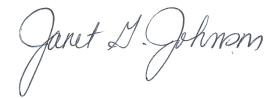 Jan JohnsonNAC Secretary503.539.5564This is to notify all Delegates of the annual meeting of the National Amateur English Springer Spaniel Field Trial Championship at 4:00 pm. November 14, 2018.  The meeting will be held 3 blocks from the field trial headquarters at Deer Creek Lodge and Conference Center22300 State Park Road 20, Mt Sterling, OH 43143Please return this completed form to NAC Secretary, 7225 Ridgeway Rd, Sheridan, OR 97378 by November 11, 2018.  Optionally you may scan/photograph and email to NAC@onlinenw.com the day prior to the meeting or present this completed form at meeting registration.Only designated delegates will be allowed to vote.  Agenda will be posted on essft.com.CLUB: ______________________________________________________________________________OFFICIAL DELEGATE: ______________________________________________________________ALTERNATE: ________________________________________________________________________PROXY FOR 2018 MEETING:  __________________________________________________________________________(If Official Delegate or Alternate cannot be present)__________________________________________      _________________________________________Signature						Printed Name__________________________________________      ______________________________________Office held with club				DateOnly clubs which have paid dues for 2018 may be represented by a delegate.Delegates, alternates, and proxies must be assigned by an officer of the representative club who must sign this form.Delegate assignments by phone will not be accepted.